DAFTAR PUSTAKALampiran 1. Skrip WawancaraDAFTAR PERTANYAANLocus Of Control Apakah bapak/ ibu yakin akan kemampuan yang dimiliki dalam menyelesaikan tugas?Apakah bapak/ibu dapat mengontrol emosi?Apakah bapak/ibu sering mengalami stress dalam bekerja?Apakah bapak/ibu dapat mengatasi stress dalam bekerja?Kepuasan KerjaApakah bapak/ibu sering merasa bosan dengan pekerjaan yang diberikan?Apakah di Perumda Air Minum Tirta Baribis menerapkan sistem rotasi pada pegawai?Apakah bapak/ibu merasa nyaman dengan lingkungan kerja yang ada?Lingkungan Kerja FisikApakah bapak/ ibu merasa bahwa ruang kerja sudah sesuai kapasitas pegawai?Apakah bapak/ibu sering merasa kebisingan?Apakah fasilitas di kantor sudah memadai?WAWANCARA NARASUMBER (BAPAK ADI)Locus Of Control Apakah bapak/ ibu yakin akan kemampuan yang dimiliki dalam menyelesaikan tugas?Jawaban responden : selama ini saya merasa yakin akan kemampuan yang saya miliki. Terlebih dalam menyelesaikan pekerjaanApakah bapak/ibu dapat mengontrol emosi?Jawaban responden : saya mampu mengontrol emosi sayaApakah bapak/ibu sering mengalami stress dalam bekerja?Jawaban responden : saya sering merasa stress dalam bekerja terutama jika pekerjaan belum selesai.Apakah bapak/ibu dapat mengatasi stress dalam bekerja?Jawaban responden : saya sering tidak dapat mengatasi stress, terlebih jika saya sedang ada permasalahan diluar pekerjaan, hal ini akan berdampa pada pekerjaan sayaKepuasan KerjaApakah bapak/ibu sering merasa bosan dengan pekerjaan yang diberikan?Jawaban responden : saya sering merasa bosan dengan pekerjaan sayaApakah di Perumda Air Minum Tirta Baribis menerapkan sistem rotasi pada pegawai?Jawaban responden : di kantor tidak menerapkan sistem rotasi Apakah bapak/ibu merasa nyaman dengan lingkungan kerja yang ada?Jawaban responden : selama ini saya merasa nyaman dengan lingkungan kerja saya Lingkungan Kerja FisikApakah bapak/ibu merasa bahwa ruang kerja sudah sesuai kapasitas pegawai?Jawaban responden : menurut saya ruangan kerja tidak sesuai dengan kapasitasApakah bapak/ibu sering merasa kebisingan?Jawaban responden : saya sering merasa tidak nyaman karena adanya kebisinganApakah fasilitas di kantor sudah memadai?Jawaban responden : menurut saya fasilitas kantor sudah memadaiWAWANCARA NARASUMBER (BAPAK AGUS)Locus Of Control Apakah bapak/ ibu yakin akan kemampuan yang dimiliki dalam menyelesaikan tugas?Jawaban responden : terkadang saya sering merasa tidak yakin dengan kemampuan sayaApakah bapak/ibu dapat mengontrol emosi?Jawaban responden : saya bisa mengontrol emosiApakah bapak/ibu sering mengalami stress dalam bekerja?Jawaban responden : saya sering merasa stress dengan pekerjaan sayaApakah bapak/ibu dapat mengatasi stress dalam bekerja?Jawaban responden : selama ini saya dapat mengatasi stress yang saya alami.Kepuasan KerjaApakah bapak/ ibu sering merasa bosan dengan pekerjaan yang diberikan?Jawaban responden : terkadang saya merasa bosan dengan pekerjaan sayaApakah di Perumda Air Minum Tirta Baribis menerapkan sistem rotasi pada pegawai?Jawaban responden : selama saya bekerja disini instansi tidak menerapkan rotasi Apakah bapak/ibu merasa nyaman dengan lingkungan kerja yang ada?Jawaban responden : saya merasa nyaman dengan lingkungan kerja saya Lingkungan Kerja FisikApakah bapak/ibu merasa bahwa ruang kerja sudah sesuai kapasitas pegawai?Jawaban responden : menurut saya ruangan kerja tidak sesuai dengan kapasitas, karena terlalu banyak barang yang menyebabkan ruangan terkesan sempit.Apakah bapak/ibu sering merasa kebisingan?Jawaban responden : saya sering merasa tidak nyaman karena adanya kebisinganApakah fasilitas di kantor sudah memadai?Jawaban responden : menurut saya fasilitas kantor sudah memadaiWAWANCARA NARASUMBER (IBU WIDIA)Locus Of Control Apakah bapak/ibu yakin akan kemampuan yang dimiliki dalam menyelesaikan tugas?Jawaban responden : terkadang saya sering merasa tidak yakin dengan kemampuan sayaApakah bapak/ibu dapat mengontrol emosi?Jawaban responden : saya seringkali tidak dapat mengontrol emosiApakah bapak/ibu sering mengalami stress dalam bekerja?Jawaban responden : saya sering merasa stress Apakah bapak/ibu dapat mengatasi stress dalam bekerja?Jawaban responden : selama saya bekerja saya mampu mengatasi stress pada diri saya, baik itu karena masalah pekerjaan maupun yang lain.Kepuasan KerjaApakah bapak/ ibu sering merasa bosan dengan pekerjaan yang diberikan?Jawaban responden : saya sering merasa bosan dengan pekerjaanApakah di Perumda Air Minum Tirta Baribis menerapkan sistem rotasi pada pegawai?Jawaban responden : instansi tidak menerapkan sistem rotasiApakah bapak/ibu merasa nyaman dengan lingkungan kerja yang ada?Jawaban responden : saya merasa nyaman dengan lingkungan kerja saya Lingkungan Kerja FisikApakah bapak/ ibu merasa bahwa ruang kerja sudah sesuai kapasitas pegawai?Jawaban responden : saya rasa ruang kerja tidak sesuai kapasitas karena ruang gerak yang terbatasApakah bapak/ibu sering merasa kebisingan?Jawaban responden : saya sering merasa tidak nyaman karena adanya kebisingan yang ditimbulkan baik karena faktor internal maupun eksternalApakah fasilitas di kantor sudah memadai?Jawaban responden : menurut saya fasilitas kantor belum sepenuhnya memadai.WAWANCARA NARASUMBER (IBU WATI)Locus Of Control Apakah bapak/ ibu yakin akan kemampuan yang dimiliki dalam menyelesaikan tugas?Jawaban responden : terkadang saya ragu akan kemampuan yang saya milikiApakah bapak/ibu dapat mengontrol emosi?Jawaban responden : saya sering tidak mampu mengontrol emosiApakah bapak/ibu sering mengalami stress dalam bekerja?Jawaban responden : saya sering merasa stress dengan pekerjaan saya Apakah bapak/ibu dapat mengatasi stress dalam bekerja?Jawaban responden : saya sering tidak dapat mengatasi stress yang saya rasakan.Kepuasan KerjaApakah bapak/ibu sering merasa bosan dengan pekerjaan yang diberikan?Jawaban responden : saya sering merasa bosan dengan pekerjaan saya, karena pekerjaan yang saya kerjakan hanya itu-itu saja.Apakah di Perumda Air Minum Tirta Baribis menerapkan sistem rotasi pada pegawai?Jawaban responden : selama 15tahun saya bekerja, instansi  tidak menerapkan sistem rotasi Apakah bapak/ibu merasa nyaman dengan lingkungan kerja yang ada?Jawaban responden : selama ini saya merasa nyaman dengan lingkungan kerja saya Lingkungan Kerja FisikApakah bapak/ibu merasa bahwa ruang kerja sudah sesuai kapasitas pegawai?Jawaban responden : menurut saya ruangan kerja tidak sesuai dengan kapasitas, karena di dalam ruangan banyak barang seperti lemari dan rak berkas yang menyebabkan ruangan menjadi sempitApakah bapak/ibu sering merasa kebisingan?Jawaban responden : saya sering merasa tidak nyaman karena adanya kebisinganApakah fasilitas di kantor sudah memadai?Jawaban responden : menurut saya fasilitas kantor kurang memadai, karena masih banyak fasilitas yang rusak Lampiran 2. Lembar KuesionerLEMBAR KUESIONERPerihal	: Permohonan Pengisian Kuesioner Judul Penelitian 	: Pengaruh Locus Of Control, Kepuasan Kerja dan Lingkungan Kerja Fisik Terhadap Kinerja Pegawai Perumda Air Minum Tirta Baribis Kab. BrebesKepada Yth, Bapak/Ibu Responden Di Tempat Dengan Hormat,Dalam rangka menyelesaikan penelitian, saya Mahasiswa Fakultas Ekonomi dan Bisnis Universitas Pancasakti Tegal, mohon partisipasinya dari Bapak/Ibu untuk mengisi kuesioner yang telah kami sediakan.Adapun data yang kami minta adalah sesuai dengan kondisi yang dirasakan Bapak/Ibu selama ini. Kami akan menjaga kerahasiaan karena data ini hanya untuk kepentingan penelitian. Setiap jawaban yang diberikan merupakan bantuan yang tidak ternilai harganya bagi penelitian ini atas perhatian dan bantuannya, kami ucapkan terimakasih.PETUNJUK PENGISIANJawablah masing-masing pertanyaan dibawah ini sesuai dengan penilaian saudara mengenai “Pengaruh Locus Of Control, Kepuasan Kerja dan Lingkungan Kerja Fisik Terhadap Kinerja Pegawai Perumda Air Minum Tirta Baribis Kab. Brebes” Pilihlah salah satu jawaban dari kelima alternative jawaban yang sesuai dengan cara memberikan tanda (√)Keterangan jawaban sebagai berikut: SS		: Sangat Setuju		Skor 	5S		: Setuju 			Skor 	4N		: Netral 			Skor 	3TS		: Tidak Setuju			Skor	2STS 	: Sangat Tidak Setuju  	Skor	1Data Responden Nama	: 				(boleh tidak diisi)Jenis Kelamin 	: 	L 	P		Usia 	: 	21 - 30 tahun 	31 - 40 tahun 	> 40 tahun Pendidikan 	: 	SMA 		Diploma	Sarjana (S1) 		Sarjana (S2)Lainya………………Locus of control (X1)Kepuasan Kerja (X2)Lingkungan Kerja Fisik (X2)Kinerja (Y)Lampiran 3. Data Untuk Pengujian Uji Validitas dan ReliabilitasVariabel Kinerja Pegawai (Y)Variabel Locus Of Control (X1)Variabel Kepuasan Kerja (X2)Variabel Lingkungan Kerja Fisik (X3)Lampiran 4. Hasil Uji ValiditasVariabel Kinerja Pegawai (Y)Variabel Locus Of Control (X1)Variabel Kepuasan Kerja (X2)Variabel Lingkungan Kerja Fisik (X3)Lampiran 5. Hasil Uji ReliabilitasKinerja PegawaiLocus Of ControlKepuasan Kerja Lingkungan Kerja Fisik Lampiran 6. Jawaban RespondenVariabel Kinerja Pegawai (Y)Variabel Locus Of Control (X1)Variabel Kepuasan Kerja (X2)Variabel Lingkungan Kerja Fisik (X3)Lampiran 7. MSIVariabel Kinerja Pegawai (Y)Variabel Locus Of Control (X1)Variabel Kepuasan Kerja (X3)Variabel Lingkungan Kerja Fisik (X3)Lampiran 8 Uji Asumsi Klasik Uji Normalitas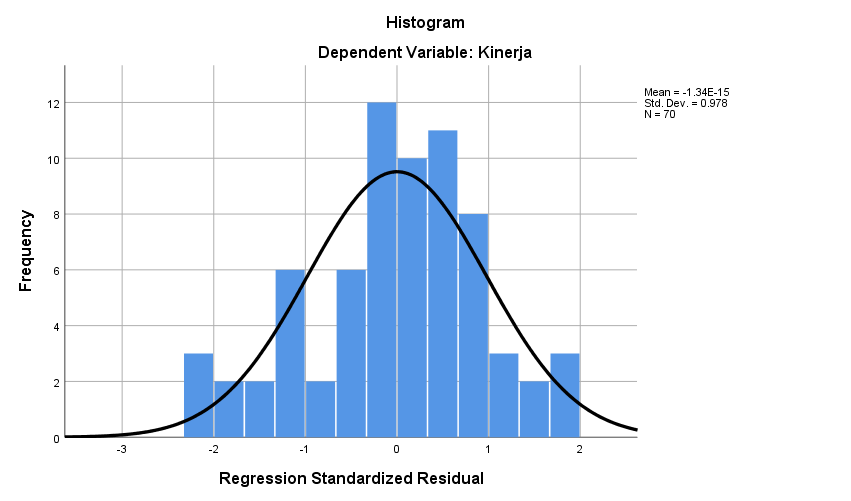 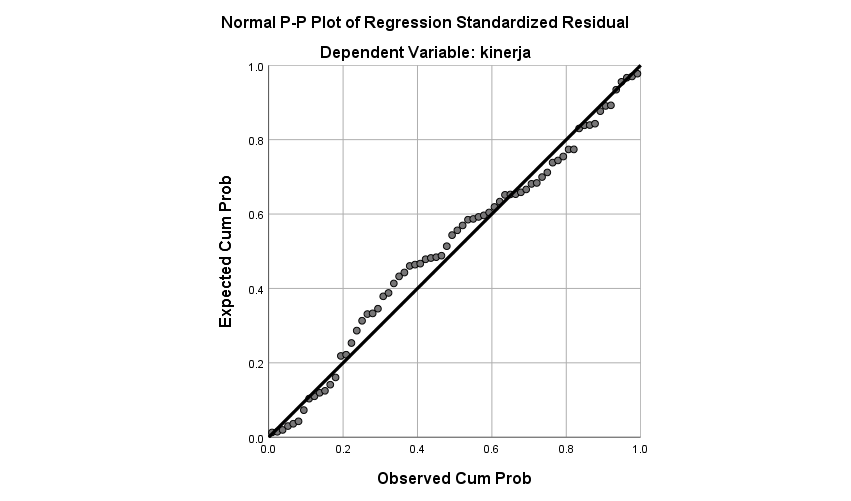 Uji Multikolonieritas Uji Heterokedastisitas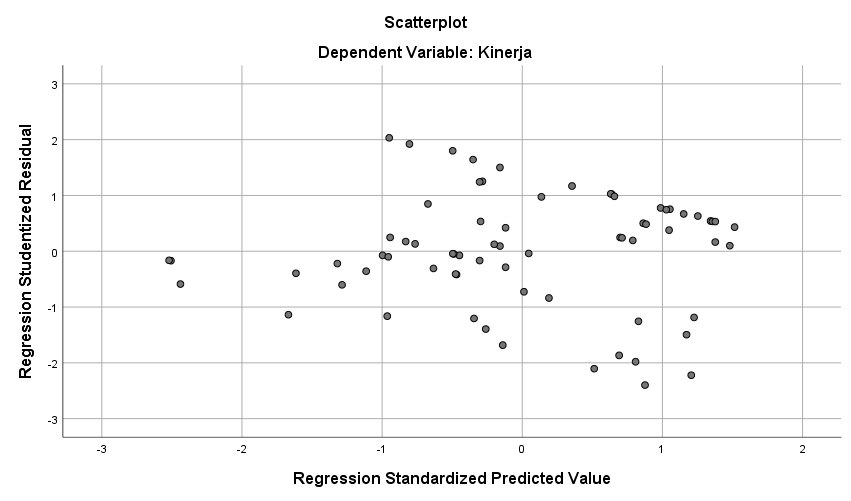 Lampiran 9 	Hasil Uji Regresi Linier Berganda, Uji T, Uji F dan Koefisien 	Determinasi Uji Regresi Linier berganda dan uji tUji FKoefisien Determinasi 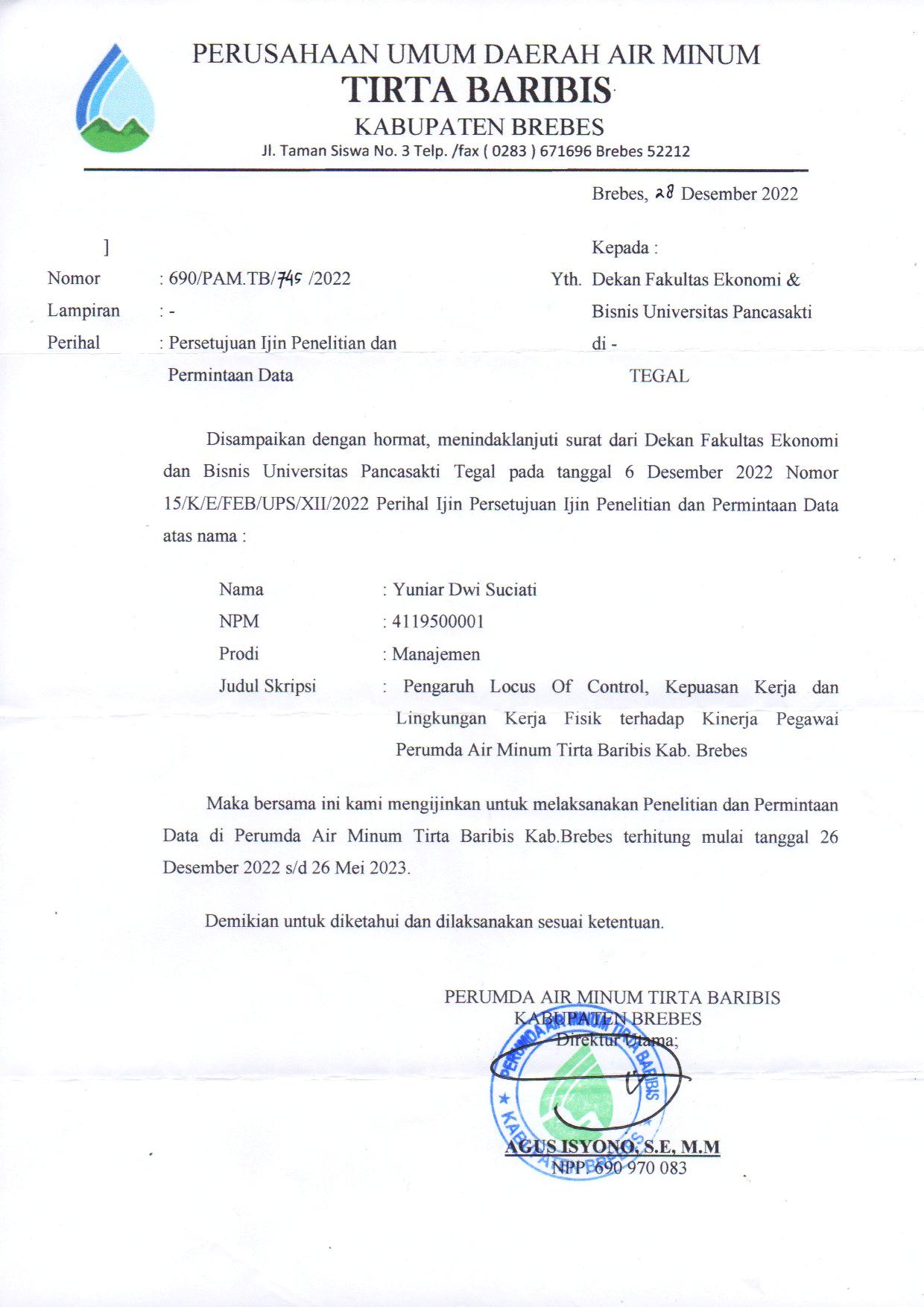 Tegal,     April 2023Hormat saya,Yuniar Dwi SuciatiNoPernyataanSSSNTSSTS1Saya dapat menyesuaikan diri pada lingkungan baru 2Saya dapat mengatasi stress ketika sedang mendapat masalah dalam pekerjaan3Saya menjaga pola makan dapat mencegah stress pada saat bekerja 4Ketika ada masalah saya dapat mengontrol emosi5Prestasi kerja yang saya raih selama ini, adalah hasil dari kerja keras diri sendiri 6Saya sulit beradaptasi dengan lingkungan baru7Saya tidak dapat mengontrol emosi8Saya sering merasa stress ketika pekerjaan belum selesai 9Saya tidak mau berusaha untuk menyelesaikan pekerjaan NoPernyataanSSSNTSSTS1Saya puas mampu menyelesaikan setiap pekerjaan yang diberikan 2Saya puas dapat menyelesaikan setiap pekerjaan yang lebih sulit dari atasan3Saya puas atasan melakukan pengawasan yang baik pada pegawai4Saya puas atasan membantu memberikan solusi jika pegawai sedang ada permasalahan kerja5Saya puas karena ada kesempatan terbuka untuk dipromosikan 6Saya puas penilaian untuk promosi berdasarkan prestasi dan hasil kerja pegawai7Saya puas perusahaan memberikan gaji pegawai sesuai dengan standar yang berlaku 8Saya puas dengan kecepatan pembayaran gaji sangat tepat waktu9Saya puas rekan kerja yang memberikan dukungan yang cukup kepada saya10Saya puas atasan memperlakukan pegawai dengan baik11Saya puas dengan lingkungan yang ada dalam perusahaan NoPernyataanSSSNTSSTS1Ruangan yang luas memberikan kemudahan bagi saya dalam menyelesaikan tugas2Ruang kerja saya tidak mengganggu konsentrasi selama bekerja3Pencahayaan di ruangan membuat saya lebih teliti dalam melaksanakan tugas4Pencahayaan di ruangan cukup, sehingga tidak menghambat pekerjaan saya5Warna ruang kerja membuat saya betah di dalamnya6Sirkulasi udara yang terdapat pada ruang kerja membuat saya nyaman dalam bekerja7Suhu/temperature di ruangan mendukung dalam meningkatkan produktivitas kerja saya 8Volume musik di kantor tidak menganggu9Kebisingan yang ditimbulkan baik dari dalam ruang kerja maupun dari luar ruang kerja dapat menggangu konsentrasi saya dalam bekerjaNoPernyataanSS SNTSSTS1Saya mampu menyelesaikan semua pekerjaan yang dibebankan kepada saya2Saya siap bekerja dengan baik diinstansi ini dan menyelesaikan pekerjaan sesuai target3Saya memiliki kemampuan yang dipersyaratkan pekerjaan ini4Saya bekerja sesuai standar operasional prosedur yang ditentukan oleh instansi5Saya mampu menyelesaikan pekerjaan tepat waktu6Saya menggunakan waktu kerja dengan efektif dan efisien7Saya dating ke tempat kerja tepat waktu8Saya bekerja sesuai dengan dengan jam kerja yang diatur oleh instansi9Saya menghargai rekan kerja10Saya selalu berkontribusi , baik tenaga maupun pikiran agar tercipta kerjasama yang harmonisRespondenP1P2P3P4P5P6P7P8P9P10Total 155454445454425454545454453454544454544455555455554954444454444416555555555550755555555555084545444444429444445444441104444444545421155555555555012454545444443135454545555471454545454544515555555555550164545444545441754545555554818545454545445195555555555502055555455554921555555555550225555555555502344444444444024555555555550255454555454462655455555554927454544444442285454545555472954445454544430444444454542Total1401371371371391341391391391391379RespondenP1P2P3P4P5P6P7P8P9Total 145455545441244544444538355555555242454545455340545554544238654545455542734544455438845455545542934344454435104445544533811343444332301245455545441135555555444314545444532361554555455341163434543543517555555553431855544554441193535553533720545444542372143435345334225454545554223454555454412455554554543255454545554226444444443352745455545542285454445343829454555455423054545455441Total 1291321331331391321331361111178Responden P1P2P3P4P5P6P7P8P9P10P11Total 154544545455502555555545455335555444545551454545454545505454544454554965454545454449745454445455498555554555555494444454444445105555555555555115555555555555124545444444547134444454444445144444444545547155555555555555164545454444548175454545555552185454545454348195555555555555204545444545549215454555555553225454545454348235555555555555245555545555554255555555555555265555555555454274444444444444285555555555555295454555454551305545555555453Total 1411381401381391361391391391391401528Responden P1P2P3P4P5P6P7P8P9Total 155555555545244544555541353554554541455555555545544444554539644444444436755555555545854555455543955555555545105555555554511445554555421255555555545135553555554314345555545411555555545544165555555554517555555555451855555555545194455555554320445454555412155555554544225555555554523455455545422455555545544255555555554526445554344382755545355542285555555554529555545555443055555555444Total 1401391481421451431451431471292CorrelationsCorrelationsCorrelationsCorrelationsCorrelationsCorrelationsCorrelationsCorrelationsCorrelationsCorrelationsCorrelationsCorrelationsCorrelationsVAR00001VAR00002VAR00003VAR00004VAR00005VAR00006VAR00007VAR00008VAR00009VAR00010VAR00011VAR00001Pearson Correlation1.033.870**.0331.000**.2961.000**.2821.000**.282.836**VAR00001Sig. (2-tailed).864.000.864.000.113.000.131.000.131.000VAR00001N3030303030303030	303030VAR00002Pearson Correlation.0331.0501.000**.033.279.033.451*.033.451*.492**VAR00002Sig. (2-tailed).864.794.000.864.136.864.012.864.012.006VAR00002N3030303030303030303030VAR00003Pearson Correlation.870**.0501.050.870**.279.870**.312.870**.312.792**VAR00003Sig. (2-tailed).000.794.794.000.136.000.094.000.094.000VAR00003N3030303030303030303030VAR00004Pearson Correlation.0331.000**.0501.033.279.033.451*.033.451*.492**VAR00004Sig. (2-tailed).864.000.794.864.136.864.012.864.012.006VAR00004N3030303030303030303030VAR00005Pearson Correlation1.000**.033.870**.0331.2961.000**.2821.000**.282.836**VAR00005Sig. (2-tailed).000.864.000.864.113.000.131.000.131.000VAR00005N3030303030303030303030VAR00006Pearson Correlation.296.279.279.279.2961.296.157.296.157.486**VAR00006Sig. (2-tailed).113.136.136.136.113.113.407.113.407.006VAR00006N3030303030303030303030VAR00007Pearson Correlation1.000**.033.870**.0331.000**.2961.2821.000**.282.836**VAR00007Sig. (2-tailed).000.864.000.864.000.113.131.000.131.000VAR00007N3030303030303030303030VAR00008Pearson Correlation.282.451*.312.451*.282.157.2821.2821.000**.651**VAR00008Sig. (2-tailed).131.012.094.012.131.407.131.131.000.000VAR00008N3030303030303030303030VAR00009Pearson Correlation1.000**.033.870**.0331.000**.2961.000**.2821.282.836**VAR00009Sig. (2-tailed).000.864.000.864.000.113.000.131.131.000VAR00009N3030303030303030303030VAR00010Pearson Correlation.282.451*.312.451*.282.157.2821.000**.2821.651**VAR00010Sig. (2-tailed).131.012.094.012.131.407.131.000.131.000VAR00010N3030303030303030303030VAR00011Pearson Correlation.836**.492**.792**.492**.836**.486**.836**.651**.836**.651**1VAR00011Sig. (2-tailed).000.006.000.006.000.006.000.000.000.000VAR00011N3030303030303030303030**. Correlation is significant at the 0.01 level (2-tailed).**. Correlation is significant at the 0.01 level (2-tailed).**. Correlation is significant at the 0.01 level (2-tailed).**. Correlation is significant at the 0.01 level (2-tailed).**. Correlation is significant at the 0.01 level (2-tailed).**. Correlation is significant at the 0.01 level (2-tailed).**. Correlation is significant at the 0.01 level (2-tailed).**. Correlation is significant at the 0.01 level (2-tailed).**. Correlation is significant at the 0.01 level (2-tailed).**. Correlation is significant at the 0.01 level (2-tailed).**. Correlation is significant at the 0.01 level (2-tailed).**. Correlation is significant at the 0.01 level (2-tailed).**. Correlation is significant at the 0.01 level (2-tailed).*. Correlation is significant at the 0.05 level (2-tailed).*. Correlation is significant at the 0.05 level (2-tailed).*. Correlation is significant at the 0.05 level (2-tailed).*. Correlation is significant at the 0.05 level (2-tailed).*. Correlation is significant at the 0.05 level (2-tailed).*. Correlation is significant at the 0.05 level (2-tailed).*. Correlation is significant at the 0.05 level (2-tailed).*. Correlation is significant at the 0.05 level (2-tailed).*. Correlation is significant at the 0.05 level (2-tailed).*. Correlation is significant at the 0.05 level (2-tailed).*. Correlation is significant at the 0.05 level (2-tailed).*. Correlation is significant at the 0.05 level (2-tailed).*. Correlation is significant at the 0.05 level (2-tailed).CorrelationsCorrelationsCorrelationsCorrelationsCorrelationsCorrelationsCorrelationsCorrelationsCorrelationsCorrelationsCorrelationsCorrelationsVAR00001VAR00002VAR00003VAR00004VAR00005VAR00006VAR00007VAR00008VAR00009VAR00010VAR00001Pearson Correlation1.033.828**.008.122.033.752**-.054.031.599**VAR00001Sig. (2-tailed).864.000.966.521.864.000.777.873.000VAR00001N30303030303030303030VAR00002Pearson Correlation.0331-.017.840**.1751.000**-.108.144.151.577**VAR00002Sig. (2-tailed).864.930.000.355.000.569.449.426.001VAR00002N30303030303030303030VAR00003Pearson Correlation.828**-.0171-.053-.119-.017.793**-.065.040.544**VAR00003Sig. (2-tailed).000.930.782.530.930.000.733.832.002VAR00003N30303030303030303030VAR00004Pearson Correlation.008.840**-.0531.342.840**-.146.273.052.548**VAR00004Sig. (2-tailed).966.000.782.064.000.441.144.786.002VAR00004N30303030303030303030VAR00005Pearson Correlation.122.175-.119.3421.175-.128.812**.247.494**VAR00005Sig. (2-tailed).521.355.530.064.355.501.000.189.006VAR00005N30303030303030303030VAR00006Pearson Correlation.0331.000**-.017.840**.1751-.108.144.151.577**VAR00006Sig. (2-tailed).864.000.930.000.355.569.449.426.001VAR00006N30303030303030303030VAR00007Pearson Correlation.752**-.108.793**-.146-.128-.1081-.070.091.490**VAR00007Sig. (2-tailed).000.569.000.441.501.569.715.631.006VAR00007N30303030303030303030VAR00008Pearson Correlation-.054.144-.065.273.812**.144-.0701.326.491**VAR00008Sig. (2-tailed).777.449.733.144.000.449.715.079.006VAR00008N30303030303030303030VAR00009Pearson Correlation.031.151.040.052.247.151.091.3261.524**VAR00009Sig. (2-tailed).873.426.832.786.189.426.631.079.003VAR00009N30303030303030303030VAR00010Pearson Correlation.599**.577**.544**.548**.494**.577**.490**.491**.524**1VAR00010Sig. (2-tailed).000.001.002.002.006.001.006.006.003VAR00010N30303030303030303030**. Correlation is significant at the 0.01 level (2-tailed).**. Correlation is significant at the 0.01 level (2-tailed).**. Correlation is significant at the 0.01 level (2-tailed).**. Correlation is significant at the 0.01 level (2-tailed).**. Correlation is significant at the 0.01 level (2-tailed).**. Correlation is significant at the 0.01 level (2-tailed).**. Correlation is significant at the 0.01 level (2-tailed).**. Correlation is significant at the 0.01 level (2-tailed).**. Correlation is significant at the 0.01 level (2-tailed).**. Correlation is significant at the 0.01 level (2-tailed).**. Correlation is significant at the 0.01 level (2-tailed).**. Correlation is significant at the 0.01 level (2-tailed).CorrelationsCorrelationsCorrelationsCorrelationsCorrelationsCorrelationsCorrelationsCorrelationsCorrelationsCorrelationsCorrelationsCorrelationsCorrelationsCorrelationsVAR00001VAR00002VAR00003VAR00004VAR00005VAR00006VAR00007VAR00008VAR00009VAR00010VAR00011VAR00012VAR00001Pearson Correlation1.059.926**.059.860**.262.860**.257.860**.257.000.754**VAR00001Sig. (2-tailed).755.000.755.000.161.000.171.000.1711.000.000VAR00001N303030303030303030303030VAR00002Pearson Correlation.0591.0001.000**.085.191.085.508**.085.508**.456*.582**VAR00002Sig. (2-tailed).7551.000.000.656.312.656.004.656.004.011.001VAR00002N303030303030303030303030VAR00003Pearson Correlation.926**.0001.000.783**.189.783**.196.783**.196.079.690**VAR00003Sig. (2-tailed).0001.0001.000.000.317.000.300.000.300.678.000VAR00003N303030303030303030303030VAR00004Pearson Correlation.0591.000**.0001.085.191.085.508**.085.508**.456*.582**VAR00004Sig. (2-tailed).755.0001.000.656.312.656.004.656.004.011.001VAR00004N303030303030303030303030VAR00005Pearson Correlation.860**.085.783**.0851.2591.000**.1391.000**.139-.077.735**VAR00005Sig. (2-tailed).000.656.000.656.167.000.465.000.465.685.000VAR00005N303030303030303030303030VAR00006Pearson Correlation.262.191.189.191.2591.259.120.259.120.149.432*VAR00006Sig. (2-tailed).161.312.317.312.167.167.527.167.527.431.017VAR00006N303030303030303030303030VAR00007Pearson Correlation.860**.085.783**.0851.000**.2591.1391.000**.139-.077.735**VAR00007Sig. (2-tailed).000.656.000.656.000.167.465.000.465.685.000VAR00007N303030303030303030303030VAR00008Pearson Correlation.257.508**.196.508**.139.120.1391.1391.000**.503**.654**VAR00008Sig. (2-tailed).171.004.300.004.465.527.465.465.000.005.000VAR00008N303030303030303030303030VAR00009Pearson Correlation.860**.085.783**.0851.000**.2591.000**.1391.139-.077.735**VAR00009Sig. (2-tailed).000.656.000.656.000.167.000.465.465.685.000VAR00009N303030303030303030303030VAR00010Pearson Correlation.257.508**.196.508**.139.120.1391.000**.1391.503**.654**VAR00010Sig. (2-tailed).171.004.300.004.465.527.465.000.465.005.000VAR00010N303030303030303030303030VAR00011Pearson Correlation.000.456*.079.456*-.077.149-.077.503**-.077.503**1.447*VAR00011Sig. (2-tailed)1.000.011.678.011.685.431.685.005.685.005.013VAR00011N303030303030303030303030VAR00012Pearson Correlation.754**.582**.690**.582**.735**.432*.735**.654**.735**.654**.447*1VAR00012Sig. (2-tailed).000.001.000.001.000.017.000.000.000.000.013VAR00012N303030303030303030303030**. Correlation is significant at the 0.01 level (2-tailed).**. Correlation is significant at the 0.01 level (2-tailed).**. Correlation is significant at the 0.01 level (2-tailed).**. Correlation is significant at the 0.01 level (2-tailed).**. Correlation is significant at the 0.01 level (2-tailed).**. Correlation is significant at the 0.01 level (2-tailed).**. Correlation is significant at the 0.01 level (2-tailed).**. Correlation is significant at the 0.01 level (2-tailed).**. Correlation is significant at the 0.01 level (2-tailed).**. Correlation is significant at the 0.01 level (2-tailed).**. Correlation is significant at the 0.01 level (2-tailed).**. Correlation is significant at the 0.01 level (2-tailed).**. Correlation is significant at the 0.01 level (2-tailed).**. Correlation is significant at the 0.01 level (2-tailed).*. Correlation is significant at the 0.05 level (2-tailed).*. Correlation is significant at the 0.05 level (2-tailed).*. Correlation is significant at the 0.05 level (2-tailed).*. Correlation is significant at the 0.05 level (2-tailed).*. Correlation is significant at the 0.05 level (2-tailed).*. Correlation is significant at the 0.05 level (2-tailed).*. Correlation is significant at the 0.05 level (2-tailed).*. Correlation is significant at the 0.05 level (2-tailed).*. Correlation is significant at the 0.05 level (2-tailed).*. Correlation is significant at the 0.05 level (2-tailed).*. Correlation is significant at the 0.05 level (2-tailed).*. Correlation is significant at the 0.05 level (2-tailed).*. Correlation is significant at the 0.05 level (2-tailed).*. Correlation is significant at the 0.05 level (2-tailed).CorrelationsCorrelationsCorrelationsCorrelationsCorrelationsCorrelationsCorrelationsCorrelationsCorrelationsCorrelationsCorrelationsCorrelationsVAR00001VAR00002VAR00003VAR00004VAR00005VAR00006VAR00007VAR00008VAR00009VAR00010VAR00001Pearson Correlation1.605**.331.283.222.209.182.538**.207.712**VAR00001Sig. (2-tailed).000.074.130.239.269.335.002.273.000VAR00001N30303030303030303030VAR00002Pearson Correlation.605**1.310.127.518**.299.157.495**.183.728**VAR00002Sig. (2-tailed).000.096.504.003.108.408.005.333.000VAR00002N30303030303030303030VAR00003Pearson Correlation.331.3101.383*.598**.144.196.484**.356.640**VAR00003Sig. (2-tailed).074.096.037.000.448.298.007.053.000VAR00003N30303030303030303030VAR00004Pearson Correlation.283.127.383*1.291.280-.048.174.043.491**VAR00004Sig. (2-tailed).130.504.037.119.134.802.357.820.006VAR00004N30303030303030303030VAR00005Pearson Correlation.222.518**.598**.2911-.030.033.388*.149.552**VAR00005Sig. (2-tailed).239.003.000.119.875.863.034.432.002VAR00005N30303030303030303030VAR00006Pearson Correlation.209.299.144.280-.0301.272.058.291.506**VAR00006Sig. (2-tailed).269.108.448.134.875.146.760.118.004VAR00006N30303030303030303030VAR00007Pearson Correlation.182.157.196-.048.033.2721.319.613**.485**VAR00007Sig. (2-tailed).335.408.298.802.863.146.086.000.007VAR00007N30303030303030303030VAR00008Pearson Correlation.538**.495**.484**.174.388*.058.3191.342.694**VAR00008Sig. (2-tailed).002.005.007.357.034.760.086.065.000VAR00008N30303030303030303030VAR00009Pearson Correlation.207.183.356.043.149.291.613**.3421.536**VAR00009Sig. (2-tailed).273.333.053.820.432.118.000.065.002VAR00009N30303030303030303030VAR00010Pearson Correlation.712**.728**.640**.491**.552**.506**.485**.694**.536**1VAR00010Sig. (2-tailed).000.000.000.006.002.004.007.000.002VAR00010N30303030303030303030**. Correlation is significant at the 0.01 level (2-tailed).**. Correlation is significant at the 0.01 level (2-tailed).**. Correlation is significant at the 0.01 level (2-tailed).**. Correlation is significant at the 0.01 level (2-tailed).**. Correlation is significant at the 0.01 level (2-tailed).**. Correlation is significant at the 0.01 level (2-tailed).**. Correlation is significant at the 0.01 level (2-tailed).**. Correlation is significant at the 0.01 level (2-tailed).**. Correlation is significant at the 0.01 level (2-tailed).**. Correlation is significant at the 0.01 level (2-tailed).**. Correlation is significant at the 0.01 level (2-tailed).**. Correlation is significant at the 0.01 level (2-tailed).*. Correlation is significant at the 0.05 level (2-tailed).*. Correlation is significant at the 0.05 level (2-tailed).*. Correlation is significant at the 0.05 level (2-tailed).*. Correlation is significant at the 0.05 level (2-tailed).*. Correlation is significant at the 0.05 level (2-tailed).*. Correlation is significant at the 0.05 level (2-tailed).*. Correlation is significant at the 0.05 level (2-tailed).*. Correlation is significant at the 0.05 level (2-tailed).*. Correlation is significant at the 0.05 level (2-tailed).*. Correlation is significant at the 0.05 level (2-tailed).*. Correlation is significant at the 0.05 level (2-tailed).*. Correlation is significant at the 0.05 level (2-tailed).Case Processing SummaryCase Processing SummaryCase Processing SummaryCase Processing SummaryN%CasesValid30100.0CasesExcludeda0.0CasesTotal30100.0a. Listwise deletion based on all variables in the procedure.a. Listwise deletion based on all variables in the procedure.a. Listwise deletion based on all variables in the procedure.a. Listwise deletion based on all variables in the procedure.Reliability StatisticsReliability StatisticsCronbach's AlphaN of Items.87710Case Processing SummaryCase Processing SummaryCase Processing SummaryCase Processing SummaryN%CasesValid30100.0CasesExcludeda0.0CasesTotal30100.0a. Listwise deletion based on all variables in the procedure.a. Listwise deletion based on all variables in the procedure.a. Listwise deletion based on all variables in the procedure.a. Listwise deletion based on all variables in the procedure.Reliability StatisticsReliability StatisticsCronbach's AlphaN of Items.6699Case Processing SummaryCase Processing SummaryCase Processing SummaryCase Processing SummaryN%CasesValid30100.0CasesExcludeda0.0CasesTotal30100.0a. Listwise deletion based on all variables in the procedure.a. Listwise deletion based on all variables in the procedure.a. Listwise deletion based on all variables in the procedure.a. Listwise deletion based on all variables in the procedure.Reliability StatisticsReliability StatisticsCronbach's AlphaN of Items.84711Case Processing SummaryCase Processing SummaryCase Processing SummaryCase Processing SummaryN%CasesValid30100.0CasesExcludeda0.0CasesTotal30100.0a. Listwise deletion based on all variables in the procedure.a. Listwise deletion based on all variables in the procedure.a. Listwise deletion based on all variables in the procedure.a. Listwise deletion based on all variables in the procedure.Reliability StatisticsReliability StatisticsCronbach's AlphaN of Items.7569RespondenP1P2P3P4P5P6P7P8P9P10Total 15454454545452555555545448355554445454645454545454455454544454544654545454544574545444545448555554555549944444544444110555555555550115555555555501245454444444213444445444441144444444545421555555555555016454545444443175454545555471854545454544519555555555550204545444545442154545555554822545454545445235555555555502455555455554925555555555550265555555555502744444444444028555555555550295454555454463055455555554931554544454544325454545454453345454445454434555554555549354444454444413655555555555037555555555550384545444444423944444544444140444444454542415555555555504245555555554343545454555547445454545454454555555555555046454544454544475454555555484854545454544549555555555550505555545555495155555555555052555555555550534444444444405455555555555055545455545446565545555555495745454444444258545454555547595444545454446053545555454261554555555549625545444545446354545454544564454544454544655555545555496655555555554167555555555550685555555555506955454544454270545555555541total 3313223253243273173273273263283222RespondenP1P2P3P4P5P6P7P8P9Total X11344455543372454555444403545544453394553555535415455354543386544545455417535553555418555554355429454544542371055545545240115345533443612345554453381355535443337145445545444015555554354411655534544338173455343433418544555454411955355454339204554554444021555554353402254454554440235355553454024455454453392555353443436265435554433827555553533392834455445438295554543533930435554533373135555345338325545544544133455554443393455555445442354455544533936455554443393755555345340385555544444139535554543394055555435340414553544533842555554442394355555444340445455543533945555554443404653555455441475355544423748555554452404954555555544505555544534151555555555455245545445339533454533523454555544453405545455445440565555544444157455554443395845455455441595555544333960345454334356155555545342625555543343963455454442376454545445440655555543534066555554554436744455545440685555544534169553454453387054555454340total 3203183273313402892843092382756Responden P1P2P3P4P5P6P7P8P9P10P11Total 154544545455502555555545455335555444545551454545454545505454544454554965454545454449745454445455498555554555555494444454444445105555555555555115555555555555124545444444547134444454444445144444444545547155555555555555164545454444548175454545555552185454545454348195555555555555204545444545549215454555555553225454545454348235555555555555245555545555554255555555555555265555555555454274444444444444285555555555555295454555454551305545555555453315554445555552325555555545554335545453545550345555555555353355554545555553365545545345449375555544455552385555555545554395555355555351405555545545553415445545554551425553555345348435555535544450445454445545550455555555555555465455555555554475555555555555484534455555550494555544555552505555555555555515555544455552524453555555551534435535555549545554555555554555455455535551565555555555353575555554555554584455535545550595553555555452604455555555553614434554555549625555545555554634445555555451643555553345548655455445545450665555355455552675535355545348685555545533449695555554554351705554454435448total3313273283253263183283293213343213588RespondenP1P2P3P4P5P6P7P8P9Total1335555445392554553535403535553542374544553355395444544543376555353553397554435532368555355443399354553532351054354454438114555535523912555555544431352444334433144455544353915554545342371655543553338175545555554418455555534411944444443536204354545533821555553545422254355545541234554555434024555355455422554353454538264545453353827554453555412854555533338293543332533130554533524363145545525540325555555444333544535544393454545355339354544454453936543554553393744544354538384545534554039545535535404044455445439413434445353542555535545424355455553239445454345523745545554555434634545543235475355353423548554435534384955555332336504434235433251555555333395234445453537535555554544354554534545405544545455541564555455534157443535334345855544454339594545534554060333334344306155543353437624445535523763555534544406453355455439654455354533866444543435366755555534340684543352423269555534333367053354545438total3133023053192952863052852392649RespondenP1P2P3P4P5P6P7P8P9P10Total 12.6762.6102.6251.0001.0002.5971.0002.6391.0002.64719.79422.6764.1652.6252.6192.6392.5972.6391.0002.6311.00024.59132.6764.1652.6252.6191.0001.0001.0002.6391.0002.64721.37142.6762.6102.6251.0002.6391.0002.6391.0002.6311.00019.82051.0004.1651.0002.6191.0001.0001.0002.6391.0002.64718.06962.6762.6102.6251.0002.6391.0002.6391.0002.6311.00019.82071.0004.1651.0002.6191.0001.0001.0002.6391.0002.64718.06982.6764.1652.6252.6192.6391.0002.6392.6392.6312.64726.27991.0002.6101.0001.0001.0002.5971.0001.0001.0001.00013.207102.6764.1652.6252.6192.6392.5972.6392.6392.6312.64727.876112.6764.1652.6252.6192.6392.5972.6392.6392.6312.64727.876121.0004.1651.0002.6191.0001.0001.0001.0001.0001.00014.784131.0002.6101.0001.0001.0002.5971.0001.0001.0001.00013.207141.0002.6101.0001.0001.0001.0001.0002.6391.0002.64714.895152.6764.1652.6252.6192.6392.5972.6392.6392.6312.64727.876161.0004.1651.0002.6191.0002.5971.0001.0001.0001.00016.381172.6762.6102.6251.0002.6391.0002.6392.6392.6312.64723.106182.6762.6102.6251.0002.6391.0002.6391.0002.6311.00019.820192.6764.1652.6252.6192.6392.5972.6392.6392.6312.64727.876201.0004.1651.0002.6191.0001.0001.0002.6391.0002.64718.069212.6762.6102.6251.0002.6392.5972.6392.6392.6312.64724.703222.6762.6102.6251.0002.6391.0002.6391.0002.6311.00019.820232.6764.1652.6252.6192.6392.5972.6392.6392.6312.64727.876242.6764.1652.6252.6192.6391.0002.6392.6392.6312.64726.279252.6764.1652.6252.6192.6392.5972.6392.6392.6312.64727.876262.6764.1652.6252.6192.6392.5972.6392.6392.6312.64727.876271.0002.6101.0001.0001.0001.0001.0001.0001.0001.00011.610282.6764.1652.6252.6192.6392.5972.6392.6392.6312.64727.876292.6762.6102.6251.0002.6392.5972.6391.0002.6311.00021.417302.6764.1651.0002.6192.6392.5972.6392.6392.6312.64726.251312.6764.1651.0002.6191.0001.0001.0002.6391.0002.64719.746322.6762.6102.6251.0002.6391.0002.6391.0002.6311.00019.820331.0004.1651.0002.6191.0001.0001.0002.6391.0002.64718.069342.6764.1652.6252.6192.6391.0002.6392.6392.6312.64726.279351.0002.6101.0001.0001.0002.5971.0001.0001.0001.00013.207362.6764.1652.6252.6192.6392.5972.6392.6392.6312.64727.876372.6764.1652.6252.6192.6392.5972.6392.6392.6312.64727.876381.0004.1651.0002.6191.0001.0001.0001.0001.0001.00014.784391.0002.6101.0001.0001.0002.5971.0001.0001.0001.00013.207401.0002.6101.0001.0001.0001.0001.0002.6391.0002.64714.895412.6764.1652.6252.6192.6392.5972.6392.6392.6312.64727.876421.0004.1652.6252.6192.6392.5972.6392.6392.6312.64726.200432.6762.6102.6251.0002.6391.0002.6392.6392.6312.64723.106442.6762.6102.6251.0002.6391.0002.6391.0002.6311.00019.820452.6764.1652.6252.6192.6392.5972.6392.6392.6312.64727.876461.0004.1651.0002.6191.0001.0001.0002.6391.0002.64718.069472.6762.6102.6251.0002.6392.5972.6392.6392.6312.64724.703482.6762.6102.6251.0002.6391.0002.6391.0002.6311.00019.820492.6764.1652.6252.6192.6392.5972.6392.6392.6312.64727.876502.6764.1652.6252.6192.6391.0002.6392.6392.6312.64726.279512.6764.1652.6252.6192.6392.5972.6392.6392.6312.64727.876522.6764.1652.6252.6192.6392.5972.6392.6392.6312.64727.876531.0002.6101.0001.0001.0001.0001.0001.0001.0001.00011.610542.6764.1652.6252.6192.6392.5972.6392.6392.6312.64727.876552.6762.6102.6251.0002.6392.5972.6391.0002.6311.00021.417562.6764.1651.0002.6192.6392.5972.6392.6392.6312.64726.251571.0004.1651.0002.6191.0001.0001.0001.0001.0001.00014.784582.6762.6102.6251.0002.6391.0002.6392.6392.6312.64723.106592.6762.6101.0001.0002.6391.0002.6391.0002.6311.00018.195602.6761.0002.6251.0002.6392.5972.6392.6391.0002.64721.461612.6764.1651.0002.6192.6392.5972.6392.6392.6312.64726.251622.6764.1651.0002.6191.0001.0001.0002.6391.0002.64719.746632.6762.6102.6251.0002.6391.0002.6391.0002.6311.00019.820641.0004.1651.0002.6191.0001.0001.0002.6391.0002.64718.069652.6764.1652.6252.6192.6391.0002.6392.6392.6312.64726.279662.6764.1652.6252.6192.6392.5972.6392.6392.6312.64727.876672.6764.1652.6252.6192.6392.5972.6392.6392.6312.64727.876682.6764.1652.6252.6192.6392.5972.6392.6392.6312.64727.876692.6764.1651.0002.6191.0002.5971.0001.0001.0002.64719.704702.6762.6102.6252.6192.6392.5972.6392.6392.6312.64726.322RespondenP1P2P3P4P5P6P7P8P9Total 11.0001.9871.9071.8803.5054.1883.7292.1182.33322.64721.9413.3351.9073.3773.5054.1882.3612.1183.45826.19133.2931.9873.3433.3771.7952.6342.3613.4442.33324.56843.2933.3351.0003.3773.5054.1883.7291.0004.51027.93851.9413.3353.3431.0003.5052.6343.7292.1182.33323.93963.2931.9871.9073.3771.7954.1882.3613.4444.51026.86273.2931.0003.3433.3773.5051.0003.7293.4444.51027.20283.2933.3353.3433.3773.5052.6341.0003.4444.51028.44291.9413.3351.9073.3771.7952.6343.7292.1181.00021.836103.2933.3353.3431.8803.5054.1882.3613.4441.00026.350113.2931.0001.9073.3773.5051.0001.0002.1183.45820.658121.0001.9873.3433.3773.5052.6342.3613.4442.33323.985133.2933.3353.3431.0003.5052.6342.3611.0002.33322.806143.2931.9871.9073.3773.5052.6343.7292.1183.45826.008153.2933.3353.3433.3773.5052.6341.0003.4443.45827.390163.2933.3353.3431.0001.7954.1882.3612.1182.33323.767171.0001.9873.3433.3771.0002.6341.0002.1182.33318.792183.2931.9871.9073.3773.5054.1882.3613.4443.45827.520193.2933.3351.0003.3773.5052.6343.7292.1182.33325.325201.9413.3353.3431.8803.5054.1882.3612.1183.45826.130213.2933.3353.3433.3773.5052.6341.0003.4442.33326.266223.2931.9871.9073.3771.7954.1883.7292.1183.45825.851233.2931.0003.3433.3773.5054.1881.0002.1184.51026.335241.9413.3353.3431.8803.5052.6342.3613.4442.33324.777253.2933.3351.0003.3771.0002.6342.3611.0003.45821.459263.2931.9871.0003.3773.5054.1882.3612.1182.33324.163273.2933.3353.3433.3773.5051.0003.7291.0002.33324.917281.0001.9871.9073.3773.5052.6342.3613.4443.45823.673293.2933.3353.3431.8803.5052.6341.0003.4442.33324.768301.9411.0003.3433.3773.5052.6343.7291.0002.33322.863311.0003.3353.3433.3773.5051.0002.3613.4442.33323.700323.2933.3351.9073.3773.5052.6342.3613.4443.45827.315331.9413.3353.3433.3773.5052.6342.3612.1182.33324.949343.2933.3353.3433.3773.5052.6342.3613.4443.45828.752351.9411.9873.3433.3773.5052.6342.3613.4442.33324.926361.9413.3353.3433.3773.5052.6342.3612.1182.33324.949373.2933.3353.3433.3773.5051.0002.3613.4442.33325.993383.2933.3353.3433.3773.5052.6342.3612.1183.45827.426393.2931.0003.3433.3773.5052.6343.7292.1182.33325.333403.2933.3353.3433.3773.5052.6341.0003.4442.33326.266411.9413.3353.3431.0003.5052.6342.3613.4442.33323.897423.2933.3353.3433.3773.5052.6342.3612.1181.00024.968433.2933.3353.3433.3773.5052.6342.3612.1182.33326.301443.2931.9873.3433.3773.5052.6341.0003.4442.33324.917453.2933.3353.3433.3773.5052.6342.3612.1182.33326.301463.2931.0003.3433.3773.5052.6343.7293.4443.45827.784473.2931.0003.3433.3773.5052.6342.3612.1181.00022.632483.2933.3353.3433.3773.5052.6342.3613.4441.00026.294493.2931.9873.3433.3773.5054.1883.7293.4444.51031.376503.2933.3353.3433.3773.5052.6342.3613.4442.33327.627513.2933.3353.3433.3773.5054.1883.7293.4444.51032.725521.9413.3353.3431.8803.5052.6342.3613.4442.33324.777531.0001.9873.3431.8803.5051.0001.0003.4441.00018.159543.2933.3353.3433.3771.7952.6342.3613.4442.33325.917551.9413.3351.9073.3773.5052.6342.3613.4443.45825.963563.2933.3353.3433.3773.5052.6342.3612.1183.45827.426571.9413.3353.3433.3773.5052.6342.3612.1182.33324.949581.9413.3351.9073.3773.5052.6343.7293.4443.45827.330593.2933.3353.3433.3773.5052.6342.3611.0002.33325.183601.0001.9873.3431.8803.5052.6341.0001.0003.45819.807613.2933.3353.3433.3773.5054.1882.3613.4442.33329.181623.2933.3353.3433.3773.5052.6341.0001.0003.45824.946631.9413.3353.3431.8803.5052.6342.3612.1181.00022.118643.2931.9873.3431.8803.5052.6342.3613.4443.45825.905653.2933.3353.3433.3773.5052.6341.0003.4442.33326.266663.2933.3353.3433.3773.5052.6343.7293.4443.45830.119671.9411.9871.9073.3773.5054.1882.3613.4443.45826.168683.2933.3353.3433.3773.5052.6342.3613.4442.33327.627693.2933.3351.0001.8803.5052.6342.3613.4442.33323.786703.2931.9873.3433.3773.5052.6343.7292.1182.33326.320RespondenP1P2P3P4P5P6P7P8P9P10P11Total 13.9761.0003.4402.1552.1293.7922.2193.5612.2533.9133.18831.62523.9762.6393.4403.6443.6233.7923.7632.0473.7282.2653.18836.10433.9762.6393.4403.6442.1292.3232.2193.5612.2533.9133.18833.28443.9761.0003.4402.1553.6232.3233.7632.0473.7282.2653.18831.50752.3632.6391.9673.6442.1292.3232.2193.5612.2533.9133.18830.19863.9761.0003.4402.1553.6232.3233.7632.0473.7282.2651.85930.17872.3632.6391.9673.6442.1292.3232.2193.5612.2533.9133.18830.19883.9762.6393.4403.6443.6232.3233.7633.5613.7283.9133.18837.79692.3631.0001.9672.1552.1293.7922.2192.0472.2532.2651.85924.049103.9762.6393.4403.6443.6233.7923.7633.5613.7283.9133.18839.266113.9762.6393.4403.6443.6233.7923.7633.5613.7283.9133.18839.266122.3632.6391.9673.6442.1292.3232.2192.0472.2532.2653.18827.036132.3631.0001.9672.1552.1293.7922.2192.0472.2532.2651.85924.049142.3631.0001.9672.1552.1292.3232.2193.5612.2533.9133.18827.070153.9762.6393.4403.6443.6233.7923.7633.5613.7283.9133.18839.266162.3632.6391.9673.6442.1293.7922.2192.0472.2532.2653.18828.505173.9761.0003.4402.1553.6232.3233.7633.5613.7283.9133.18834.668183.9761.0003.4402.1553.6232.3233.7632.0473.7282.2651.00029.319193.9762.6393.4403.6443.6233.7923.7633.5613.7283.9133.18839.266202.3632.6391.9673.6442.1292.3232.2193.5612.2533.9133.18830.198213.9761.0003.4402.1553.6233.7923.7633.5613.7283.9133.18836.138223.9761.0003.4402.1553.6232.3233.7632.0473.7282.2651.00029.319233.9762.6393.4403.6443.6233.7923.7633.5613.7283.9133.18839.266243.9762.6393.4403.6443.6232.3233.7633.5613.7283.9133.18837.796253.9762.6393.4403.6443.6233.7923.7633.5613.7283.9133.18839.266263.9762.6393.4403.6443.6233.7923.7633.5613.7283.9131.85937.937272.3631.0001.9672.1552.1292.3232.2192.0472.2532.2651.85922.580283.9762.6393.4403.6443.6233.7923.7633.5613.7283.9133.18839.266293.9761.0003.4402.1553.6233.7923.7632.0473.7282.2653.18832.976303.9762.6391.9673.6443.6233.7923.7633.5613.7283.9131.85936.464313.9762.6393.4402.1552.1292.3233.7633.5613.7283.9133.18834.813323.9762.6393.4403.6443.6233.7923.7633.5612.2533.9133.18837.791333.9762.6391.9673.6442.1293.7921.0003.5612.2533.9133.18832.060343.9762.6393.4403.6443.6233.7923.7633.5613.7283.9131.00037.078353.9762.6393.4402.1553.6232.3233.7633.5613.7283.9133.18836.307363.9762.6391.9673.6443.6232.3233.7631.0002.2533.9131.85930.959373.9762.6393.4403.6443.6232.3232.2192.0473.7283.9133.18834.739383.9762.6393.4403.6443.6233.7923.7633.5612.2533.9133.18837.791393.9762.6393.4403.6441.0003.7923.7633.5613.7283.9131.00034.455403.9762.6393.4403.6443.6232.3233.7633.5612.2533.9133.18836.322413.9761.0001.9673.6443.6232.3233.7633.5613.7282.2653.18833.037423.9762.6393.4401.0003.6233.7923.7631.0002.2533.9131.00030.399433.9762.6393.4403.6443.6231.0003.7633.5612.2532.2651.85932.023443.9761.0003.4402.1552.1292.3233.7633.5612.2533.9133.18831.699453.9762.6393.4403.6443.6233.7923.7633.5613.7283.9133.18839.266463.9761.0003.4403.6443.6233.7923.7633.5613.7283.9133.18837.627473.9762.6393.4403.6443.6233.7923.7633.5613.7283.9133.18839.266482.3632.6391.0002.1552.1293.7923.7633.5613.7283.9133.18832.229492.3632.6393.4403.6443.6232.3232.2193.5613.7283.9133.18834.640503.9762.6393.4403.6443.6233.7923.7633.5613.7283.9133.18839.266513.9762.6393.4403.6443.6232.3232.2192.0473.7283.9133.18834.739522.3631.0003.4401.0003.6233.7923.7633.5613.7283.9133.18833.370532.3631.0001.0003.6443.6231.0003.7633.5613.7283.9133.18830.782543.9762.6393.4402.1553.6233.7923.7633.5613.7283.9133.18837.776553.9761.0003.4403.6442.1293.7923.7633.5611.0003.9133.18833.405563.9762.6393.4403.6443.6233.7923.7633.5613.7283.9131.00037.078573.9762.6393.4403.6443.6233.7922.2193.5613.7283.9133.18837.722582.3631.0003.4403.6443.6231.0003.7633.5612.2533.9133.18831.748593.9762.6393.4401.0003.6233.7923.7633.5613.7283.9131.85935.293602.3631.0003.4403.6443.6233.7923.7633.5613.7283.9133.18836.014612.3631.0001.0002.1553.6233.7922.2193.5613.7283.9133.18830.541623.9762.6393.4403.6443.6232.3233.7633.5613.7283.9133.18837.796632.3631.0001.9673.6443.6233.7923.7633.5613.7283.9131.85933.212641.0002.6393.4403.6443.6233.7921.0001.0002.2533.9133.18829.492653.9761.0003.4403.6442.1292.3233.7633.5612.2533.9131.85931.860663.9762.6393.4403.6441.0003.7923.7632.0473.7283.9133.18835.129673.9762.6391.0003.6441.0003.7923.7633.5612.2533.9131.00030.540683.9762.6393.4403.6443.6232.3233.7633.5611.0001.0001.85930.827693.9762.6393.4403.6443.6233.7922.2193.5613.7282.2651.00033.887703.9762.6393.4402.1552.1293.7922.2192.0471.0003.9131.85929.168Responden P1P2P3P4P5P6P7P8P9Total 11.0001.9733.3773.4284.2953.0812.6553.2503.57526.63423.4204.2952.0943.4284.2951.0003.8132.2733.57528.19433.4201.9733.3773.4284.2951.0003.8133.2501.00025.55743.4202.9692.0943.4284.2951.0001.9574.3593.57527.09752.0732.9692.0943.4283.2301.9873.8133.2501.95024.79563.4204.2953.3771.0004.2951.0003.8134.3591.95027.50973.4204.2952.0942.0522.4233.0813.8132.2731.00024.45383.4204.2953.3771.0004.2953.0812.6553.2501.95027.32491.0004.2952.0943.4284.2951.0003.8132.2731.00023.199103.4202.9691.0003.4283.2301.9873.8133.2502.60325.700112.0734.2953.3773.4284.2951.0003.8134.3591.00027.641123.4204.2953.3773.4284.2953.0813.8133.2502.60331.563133.4201.0002.0942.0523.2301.0001.9573.2502.60320.605142.0732.9693.3773.4284.2951.9872.6552.2733.57526.634153.4204.2952.0943.4283.2303.0811.9573.2501.00025.755163.4204.2953.3772.0522.4233.0813.8132.2731.95026.685173.4204.2952.0943.4284.2953.0813.8134.3593.57532.361182.0734.2953.3773.4284.2953.0813.8132.2732.60329.239192.0732.9692.0942.0523.2301.9872.6552.2733.57522.909202.0731.9733.3772.0524.2951.9873.8134.3591.95025.879213.4204.2953.3773.4284.2951.0003.8133.2503.57530.454223.4202.9691.0003.4284.2953.0812.6554.3593.57528.783232.0734.2953.3772.0524.2953.0813.8133.2501.95028.186243.4204.2953.3771.0004.2953.0812.6554.3593.57530.058253.4202.9691.0003.4282.4231.9873.8133.2503.57525.866262.0734.2952.0943.4283.2303.0811.9572.2733.57526.007273.4204.2952.0942.0524.2951.0003.8134.3593.57528.903283.4202.9693.3773.4284.2953.0811.9572.2731.95026.751291.0004.2952.0941.0002.4231.0001.0004.3591.95019.121303.4204.2952.0943.4282.4231.0003.8131.0002.60324.077312.0734.2953.3772.0524.2953.0811.0004.3593.57528.107323.4204.2953.3773.4284.2953.0813.8133.2502.60331.563333.4202.9692.0943.4282.4233.0813.8133.2502.60327.082343.4202.9693.3772.0524.2951.0003.8134.3591.95027.235352.0734.2952.0942.0523.2303.0812.6553.2503.57526.305363.4202.9691.0003.4284.2951.9873.8134.3591.95027.222372.0732.9693.3772.0523.2301.0003.8133.2503.57525.339382.0734.2952.0943.4284.2951.0002.6554.3593.57527.775393.4202.9693.3773.4282.4233.0813.8132.2733.57528.361402.0732.9692.0943.4284.2951.9872.6554.3592.60326.464411.0002.9691.0002.0523.2301.9873.8132.2733.57521.899423.4204.2953.3773.4282.4233.0813.8133.2503.57530.663433.4204.2952.0943.4284.2953.0813.8132.2731.00027.700443.4202.9693.3772.0522.4231.9873.8134.3591.00025.401453.4202.9693.3773.4284.2951.9873.8134.3593.57531.224461.0002.9693.3772.0524.2953.0812.6552.2731.00022.703473.4201.9733.3773.4282.4233.0811.9573.2501.00023.910483.4204.2952.0942.0522.4233.0813.8132.2732.60326.055493.4204.2953.3773.4284.2951.0001.9571.0001.95024.722502.0732.9691.0002.0521.0001.0003.8133.2501.95019.107513.4204.2953.3773.4284.2953.0811.9572.2731.95028.077521.0002.9692.0942.0524.2951.9873.8132.2733.57524.058533.4204.2953.3773.4284.2953.0812.6554.3592.60331.514543.4204.2952.0943.4282.4231.9873.8133.2503.57528.286552.0732.9693.3772.0524.2951.9873.8134.3593.57528.501562.0734.2953.3773.4283.2303.0813.8134.3591.95029.607572.0732.9691.0003.4282.4233.0811.9572.2732.60321.808583.4204.2953.3772.0523.2301.9873.8133.2501.95027.374592.0734.2952.0943.4284.2951.0002.6554.3593.57527.775601.0001.9731.0001.0002.4231.9871.9573.2502.60317.193613.4204.2953.3772.0522.4231.0003.8132.2732.60325.257622.0732.9692.0943.4284.2951.0003.8134.3591.00025.032633.4204.2953.3773.4282.4231.9873.8133.2502.60328.598643.4201.9731.0003.4284.2951.9873.8134.3592.60326.878652.0732.9693.3773.4282.4233.0812.6554.3591.95026.317662.0732.9692.0943.4283.2301.0002.6552.2733.57523.298673.4204.2953.3773.4284.2953.0811.9573.2501.95029.053682.0734.2952.0941.0002.4233.0811.0003.2501.00020.217693.4204.2953.3773.4282.4231.9871.9572.2731.95025.112703.4201.9731.0003.4283.2303.0812.6554.3592.60325.749One-Sample Kolmogorov-Smirnov TestOne-Sample Kolmogorov-Smirnov TestOne-Sample Kolmogorov-Smirnov TestUnstandardized ResidualNN70Normal Parametersa,bMean.0000000Normal Parametersa,bStd. Deviation2.80305315Most Extreme DifferencesAbsolute.095Most Extreme DifferencesPositive.049Most Extreme DifferencesNegative-.095Test StatisticTest Statistic.095Asymp. Sig. (2-tailed)Asymp. Sig. (2-tailed).194ca. Test distribution is Normal.a. Test distribution is Normal.a. Test distribution is Normal.b. Calculated from data.b. Calculated from data.b. Calculated from data.c. Lilliefors Significance Correction.c. Lilliefors Significance Correction.c. Lilliefors Significance Correction.CoefficientsaCoefficientsaCoefficientsaCoefficientsaModelModelCollinearity StatisticsCollinearity StatisticsModelModelToleranceVIF1locus of control.9971.0031kepuasan kerja.9941.0061lingkungan kerja fisik.9981.002a. Dependent Variable: Kinerjaa. Dependent Variable: Kinerjaa. Dependent Variable: Kinerjaa. Dependent Variable: KinerjaCoefficientsaCoefficientsaCoefficientsaCoefficientsaCoefficientsaCoefficientsaCoefficientsaModelModelUnstandardized CoefficientsUnstandardized CoefficientsStandardized CoefficientstSig.ModelModelBStd. ErrorBetatSig.1(Constant)1.93010.295.187.8521locus of control.325.173.1952.092.0411kepuasan kerja.601.125.4994.823.0001lingkungan kerja fisik.012.120.011.103.918a. Dependent Variable: Kinerjaa. Dependent Variable: Kinerjaa. Dependent Variable: Kinerjaa. Dependent Variable: Kinerjaa. Dependent Variable: Kinerjaa. Dependent Variable: Kinerjaa. Dependent Variable: KinerjaANOVAaANOVAaANOVAaANOVAaANOVAaANOVAaANOVAaModelModelSum of SquaresdfMean SquareFSig.1Regression229.802376.6019.325.000b1Residual542.140668.2141Total771.94369a. Dependent Variable: Kinerjaa. Dependent Variable: Kinerjaa. Dependent Variable: Kinerjaa. Dependent Variable: Kinerjaa. Dependent Variable: Kinerjaa. Dependent Variable: Kinerjaa. Dependent Variable: Kinerjab. Predictors: (Constant), lingkungan kerja fisik, locus of control, kepuasan kerjab. Predictors: (Constant), lingkungan kerja fisik, locus of control, kepuasan kerjab. Predictors: (Constant), lingkungan kerja fisik, locus of control, kepuasan kerjab. Predictors: (Constant), lingkungan kerja fisik, locus of control, kepuasan kerjab. Predictors: (Constant), lingkungan kerja fisik, locus of control, kepuasan kerjab. Predictors: (Constant), lingkungan kerja fisik, locus of control, kepuasan kerjab. Predictors: (Constant), lingkungan kerja fisik, locus of control, kepuasan kerjaModel SummarybModel SummarybModel SummarybModel SummarybModel SummarybModel SummarybModelRR SquareAdjusted R SquareStd. Error of the EstimateDurbin-Watson1.550a.302.2712.856582.347a. Predictors: (Constant), lingkungan kerja fisik, locus of control, kepuasan kerjaa. Predictors: (Constant), lingkungan kerja fisik, locus of control, kepuasan kerjaa. Predictors: (Constant), lingkungan kerja fisik, locus of control, kepuasan kerjaa. Predictors: (Constant), lingkungan kerja fisik, locus of control, kepuasan kerjaa. Predictors: (Constant), lingkungan kerja fisik, locus of control, kepuasan kerjaa. Predictors: (Constant), lingkungan kerja fisik, locus of control, kepuasan kerjab. Dependent Variable: kinerjab. Dependent Variable: kinerjab. Dependent Variable: kinerjab. Dependent Variable: kinerjab. Dependent Variable: kinerjab. Dependent Variable: kinerja